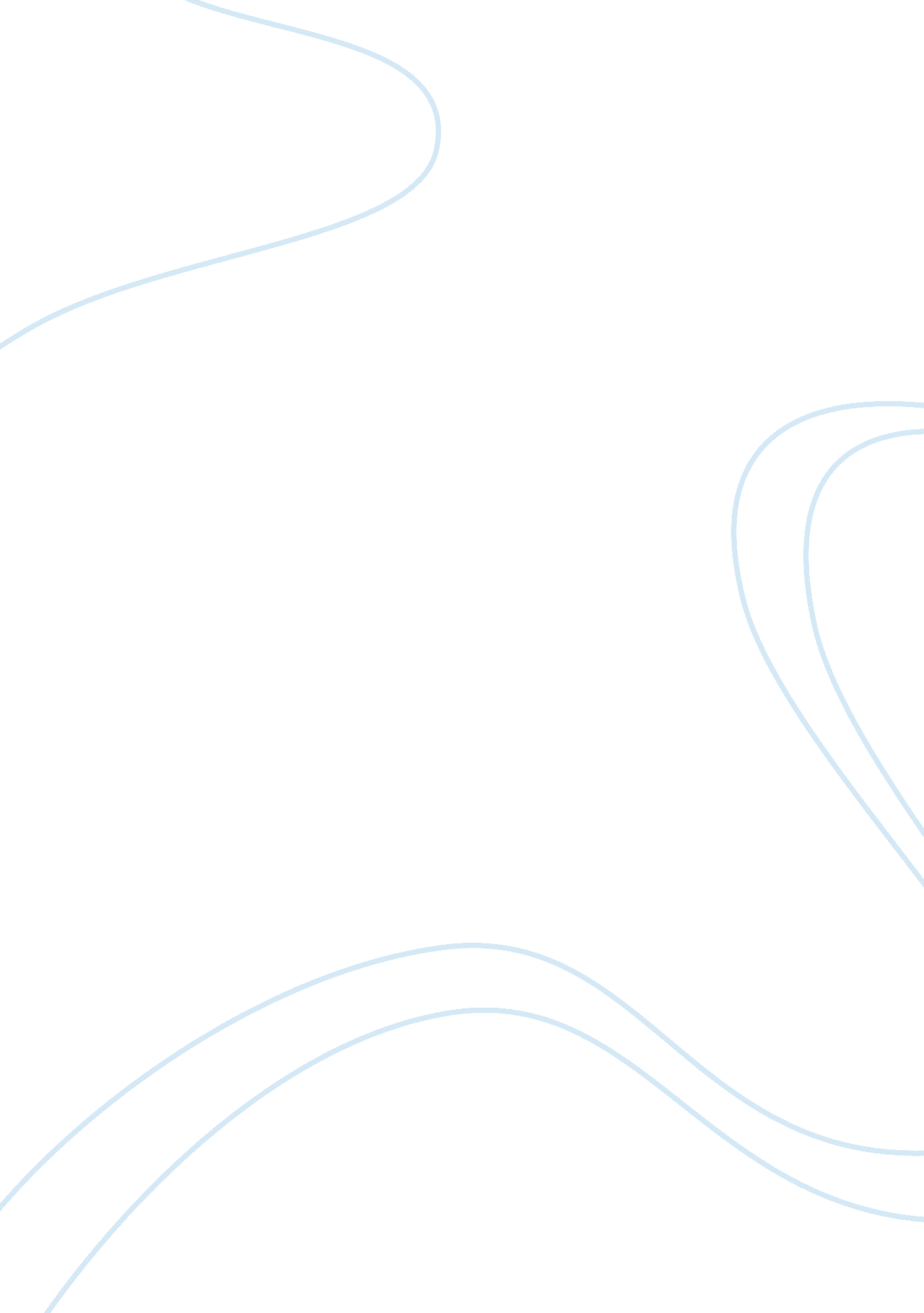 Social welfare in americaSociology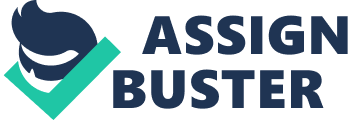 Social Welfare in America The plight of poverty still lacks in the heart of America, satire revoking thatit is among the richest nations world wide. The policies under which the welfare programs represented have not tried to offer opportunities for the poor people in various sectors of work. One of the policies is the Social Security Act. This culminated the breakthrough of poor people in raising their socio-economic class (Jansson, 2008, pg 11). It requires that one is employed, but the little opportunities are no possible for every poor person, hence the prolongation of the poverty trends. Social welfare programs have not also addressed the issue by providing training. Training programs at the exposure of the poor people do not match to their skills and educational levels. The government has also not been in a position to offer education that is affordable to the poor. These reasons are grounds at which poverty levels in America will still be witnessed despite the implementation of essential social welfare programs. Jansson, B. S. (2008). The Reluctant welfare state: engaging history to advance social work practice in contemporary society. New York: Cengage Learning. 2. It is vital to redress the issue concerning the risk encountered by people while going for their social security and Medicare. These two social welfare programs are the basic values encompassing an individual’s social insurance. A lot of conviction has been placed among people since the revisiting of the matter by the National Academy of Social Insurance. Earlier on, citizens have been experiencing a collective risk in trying to keep up with their social responsibility. The conviction is also profoundly supported by the revolutionary changes taking place in social security and Medicare welfare programs (Burke et al, 2000, pg. 6). The National Academy of Social Insurance adopted the necessary safeguard priorities in infusing the efficient Medicare and social security. The availability of the two programs evokes moral obligation and a great sense of obligation among the individuals collecting them. Burke, S., Kingson, E. R and Reinhardt, U. E. (2000). Social security and Medicare: individual versus collective risk and responsibility. New York: Brookings Institution Press. 3. Upon the early 1960s, several popular and eminent American leaders were assassinated for their efforts in trying to bring social change in America. Such actions demand explanations to the nations, but to cover up for the grotesque actions, conspiracies and theories to support them are offered to the public. The theories are also believed to be behind major assassinations such as those of President Kennedy and Martin Luther King. The accountability to these conspiracies is due to the incapability of the federal government to predict and avoid the criminal activities affecting its subjects. The power of conviction with the conspiracies is also so immense upon the eyes of the public. They greatly encourage a belief that the elimination of the ‘ bad’ people will ensure continued good will world wide (Scott, 1996, pg 11). However, these conspiracies have had a strong structural rejection through the extent of psychological conflict and bureaucratic battles among the conspiracy recipients. Scott, P. D. (1996). Deep Politics and the Death of JFK. California: University of California Press. Horn, C. K. V. (2010). The Paranoid Style in an Age of Suspicion: Conspiracy Thinking and Official Rhetoric in Contemporary America. Communication Dissertations. 4. The use of nanotubes and rods is a new technological advancement in the 21st century. The introduction of this major progression will effectuate vital sectors in the American economy. Some of the sectors in favor of the new technology are medicine and industries especially the energy sector. Their formation mechanisms and physicochemical characteristics contribute to the development of America’s prospects of the future (Kijima, 2010, pg 17). These TiO2 nanotubes are unique in their own design, properties and functionality as compared to other carbon-made tubes. Most importantly, they are one-dimensional while the other ordinary ones are two-dimensional. Nanoparticles in this technology have shown a substantial inter-relationship between biology and chemistry. There is a share of concepts and principles that demonstrate this. Chemistry applies whereby the nanotubes components are broken down into other finer forms of energy. Nanoparticles have shown the bio-chemistry linkage through the creation of nanoparticle-proteins. The end product is then utilized in the transfer of biomass for electrical energy and drug delivery in “ vehicle” precision among other vital applications. The competency to using these extra tiny nanotubes has been faced with little or even no challenges. The breeches in their use are that they are extremely expensive to develop. Their productions might as well happen to affect the environment as it advances. Kijima, T. (2010). Inorganic and metallic Nanotubular Materials: Recent Technologies. New York: Springer. 5. Cosmeceuticals are an additive factor in many women. They bring and restore an appealing effect of beauty. However, their use has been misused and, therefore, the engagement with the Food and Drug Administration in monitoring cosmetics use. It should be known that Cosmeceuticals are legally classified as cosmetics. They do not offer any diagnosis to the ailment of a disease neither is any prevention or protection offered by their use. Some of the improvements that can be introduced to ensure safety of the public; they have raised awareness on the implications of wrong uses of drugs or cosmetics for the betterment of an individual’s body. People use cosmetics with different intensions. The basis of the use of cosmetics is the transformation a person to his or her desired way of appearance. Awareness can be a tactical approach towards countering the wrong uses of drugs and cosmetics. Companies that are associated with the manufacture of cosmetics should focus more on production of mild products; thus, being more thoughtful when its to the customers welfare rather than concentrating on competition in the market. This will help in overcoming the perception that cosmetics can as well be drugs; since they are related to a certain body transformation process and can be abused for this reason. Specialty of soap is designing the soap product to perform a function, for example, hand soaps for washing hands and toilet soaps for bathing. Specification confines the user to be specific when using the product. Miss use of the soap may tamper with the skin. This makes the soap have values of a drug and can be abused as a matter of fact. Communique is particularly fundamental while referring to cosmetic and drug use. Cosmetic products imported in the United States may contain instructions that are not comprehensible since the language used is foreign. An ignorant consumer may fall victim of cosmetic abuse that is buy a product and use it to execute the wrong purpose. These products are also made considering different production laws that may not relate with the ones manufactured in the United States. Consumers in most places do not take keen interest on the writings on the product’s cover. Many cosmetic consumers buy products because they have seen it being used by their fellows the spa inn; they believe the product will meet their desired needs. Due to this, people end up becoming victims of the term abuse as the product cumbers certain utilities that the consumer is unaware of thus resulting to a negative skin or body reaction. It is very important to be cautious before buying of using cosmetics. It is equally important for companies to mind their consumer and try to manufacture mild products. Elsner, P & Maibach, H. I. (2000). Cosmeceuticals: Drugs Vs. Cosmetics. New York: CRC Press. 